Here is his daily exercise routine: fifty push-ups, one hundred sit-ups, and ten minutes of running.I know the perfect person for the job: me.Consider the words of Franklin D. Roosevelt: “We have nothing to fear but fear itself.”What do you notice?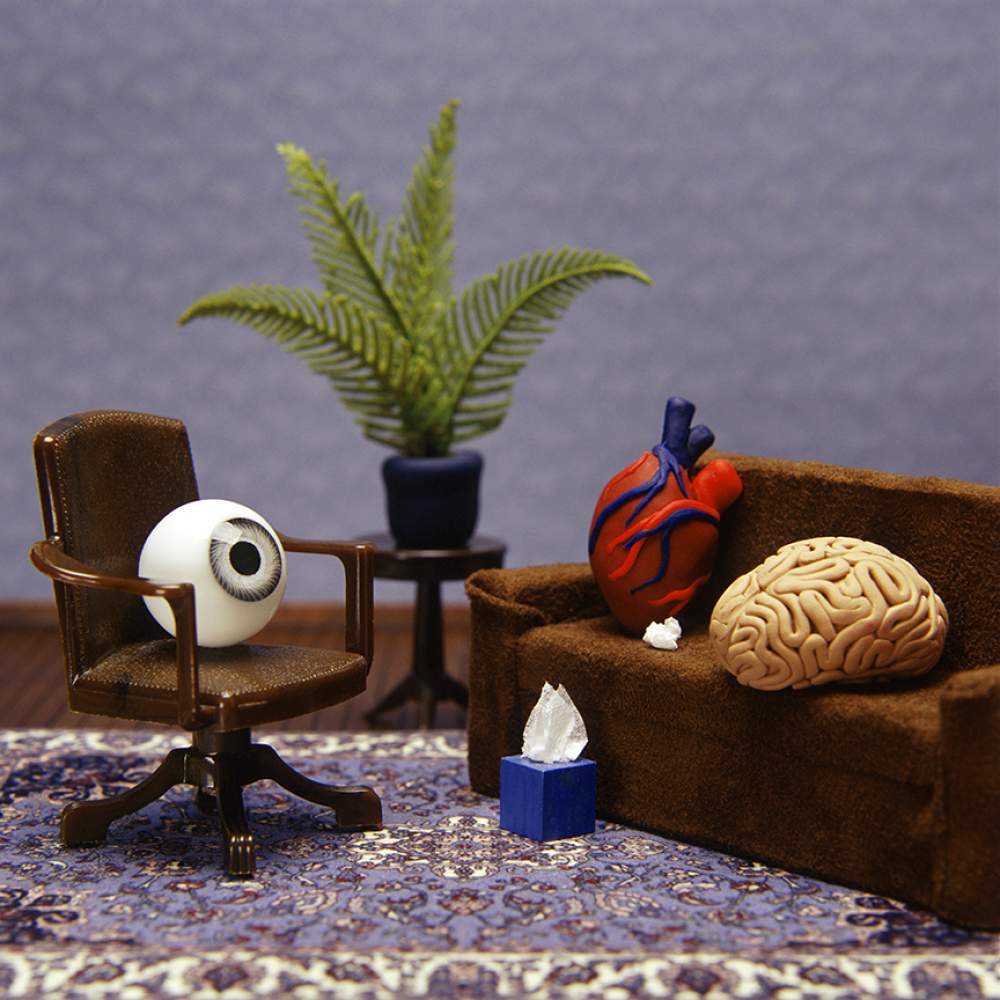 